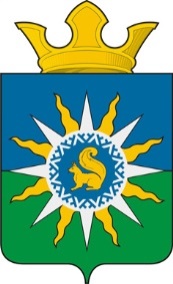 муниципальное образование ПОСЕЛОК ХАНЫМЕЙСОБРАНИЕ ДЕПУТАТОВ4 созываР Е Ш Е Н И еРассмотрев предложения о внесении изменений в Решение Собрания депутатов муниципального образования поселок Ханымей от 23 декабря 2019 года № 128 «О бюджете муниципального образования поселок Ханымей на 2019 год и на плановый период 2020 и 2021 годов» на основании пункта 2 части 1 статьи 22, статьи 51 Устава муниципального образования поселок Ханымей, Собранием депутатов муниципального образования поселок Ханымей 4 созываР Е Ш Е Н О:1. Внести в Решение Собрания депутатов муниципального образования поселок Ханымей от 23 декабря 2019 года № 128 «О бюджете муниципального образования поселок Ханымей на 2020 год и на плановый период 2021 и 2022 годов» следующие изменения:1.1.  пункт 1 статьи 1 изложить в новой редакции:«1. Утвердить основные характеристики бюджета муниципального образования  поселок Ханымей (далее - бюджета поселка) на 2020 год:1) прогнозируемый общий объем доходов бюджета поселка в сумме 196 892 тыс. рублей;2) общий объем расходов бюджета поселка в сумме 202 112 тыс. рублей;3) дефицит бюджета поселка в сумме 5 220 тыс. рублей.».1.2. приложения 1, 2, 6, 7, 8, 9, 10 изложить в новой редакции согласно приложениям 1, 2, 6, 7, 8, 9, 10 к настоящему Решению.2. Настоящее Решение вступает в силу со дня его подписания.3. Опубликовать (обнародовать) настоящее решение в Пуровской районной муниципальной общественно-политической газете "Северный луч" и разместить на официальном сайте Администрации муниципального образования поселок Ханымей в сети Интернет.4. Контроль за исполнением настоящего Решения возложить на постоянную планово-бюджетную комиссию Собрания депутатов муниципального образования поселок Ханымей 4 созыва. Глава муниципального образования поселок Ханымей								    А.К. Мектепкалиев17сентября2020г.                                      №     152      О внесении изменений в Решение  Собрания депутатов муниципального образования поселок Ханымей от 23 декабря 2019 года № 128 «О бюджете муниципального образования поселок Ханымей на 2020 год и на плановый период 2021 и 2022 годов»